		HOTEL RESERVATION FORM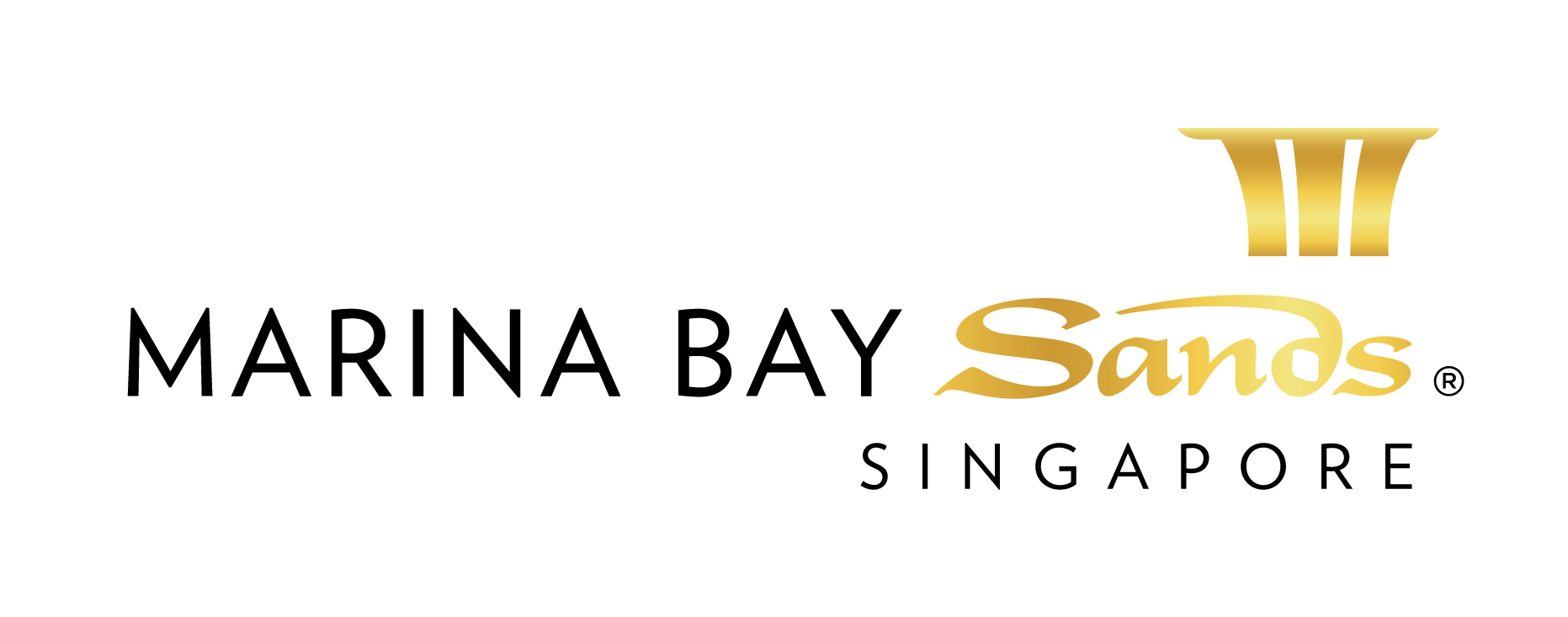 Please return the completed form to Marina Bay Sands, Group Reservations Department (email: groups@marinabaysands.com) by Thursday, July 02, 2015 (Cut-Off Date) . All bookings are subject to room availability and the best rate available after Thursday, July 02, 2015 (Cut-Off Date). * Rates are subject to 10% service charge and prevailing Goods and Services Tax (GST).** Subject to availability.Please note:Check-in time begins at 3:00pm and check-out time is by 11:00amThe request for bed type (1 single King bed or 2 Twin beds) is subject to availability. All reservations must be guaranteed with a credit card. Please provide flight details if applicableAny cancellation/ amendment of reservation must be made by Thursday, July 02, 2015, failing which room charge of the full length of stay requested (plus 10% service charge & 7% goods and services tax) would be incurred to the credit card details of the individual attendee(s) provided for guarantee.Please be advised that in the event of no show, full cancellation charge will incur (plus 10% service charge & 7% goods and services tax). A confirmation number will be sent to you once the booking has been made To guarantee your reservation, kindly provide your credit card details in the space below:By providing my credit card details, I hereby authorise Marina Bay Sands Pte Ltd to charge my credit card to guarantee my reservation.World Workplace Asia Conference 2015August 02, 2015 to August 05, 2015Salutation: Dr Dr Mr Mrs Ms Ms Others (please specify):       Others (please specify):      PARTICULARSFamily Name:Family Name:Given Name:Given Name:PARTICULARSDesignation:Designation:Company:Company:PARTICULARSAddress:Address:PARTICULARSPARTICULARSCity / State:City / State:Country:Country:PARTICULARSTelephone:Telephone:(       )       (       )       (       )       (       )       Fax:Fax:(       )       PARTICULARSEmail:Email:PARTICULARSPassport No.:Passport Expiry:TRAVEL DETAILSDate of Birth:Nationality:TRAVEL DETAILSAdditional Guest Name:TRAVEL DETAILSPassport No.:Passport Expiry:TRAVEL DETAILSDate of Birth:Nationality:TRAVEL DETAILSArrival Date:Departure Date:TRAVEL DETAILSArrival Flight:Departure Flight:TRAVEL DETAILSRoom TypeRate* Special Requests**Number of NightsROOM CATEGORY King Double-Double  DeluxeSGD365.00++ (Includes Internet Access)         nightsROOM CATEGORYAirport Limousine Pick up at S$225.00 NETT per way (Please tick if required):Please furnish us your credit card and flight details in order to guarantee your limousine arrangement: Arrival (airport-hotel)      Departure (hotel-airport)       2 way transfers required (airport-hotel-airport) Please let us know of any special requests you may have, so that we can make every effort to ensure your stay is comfortable.Other special requests:       Airport Limousine Pick up at S$225.00 NETT per way (Please tick if required):Please furnish us your credit card and flight details in order to guarantee your limousine arrangement: Arrival (airport-hotel)      Departure (hotel-airport)       2 way transfers required (airport-hotel-airport) Please let us know of any special requests you may have, so that we can make every effort to ensure your stay is comfortable.Other special requests:       Airport Limousine Pick up at S$225.00 NETT per way (Please tick if required):Please furnish us your credit card and flight details in order to guarantee your limousine arrangement: Arrival (airport-hotel)      Departure (hotel-airport)       2 way transfers required (airport-hotel-airport) Please let us know of any special requests you may have, so that we can make every effort to ensure your stay is comfortable.Other special requests:       Airport Limousine Pick up at S$225.00 NETT per way (Please tick if required):Please furnish us your credit card and flight details in order to guarantee your limousine arrangement: Arrival (airport-hotel)      Departure (hotel-airport)       2 way transfers required (airport-hotel-airport) Please let us know of any special requests you may have, so that we can make every effort to ensure your stay is comfortable.Other special requests:       ROOM CATEGORYName on Credit Card:Card Number:---Card Type: Visa           MasterCard           American Express       Diners           JCBExpiry Date:/(mm/yyyy)Credit Card Signature: Date: